363110, Республика Северная Осетия – Алания, с. Михайловское, ул. К. Либкнехта, 84;                                                          тел./ факс: 8(6738) 23-01-06; 23-00-09, http://адм-михайловское.рф, e-mail: s.adm.mix@mail.ruРАСПОРЯЖЕНИЕ № 7 о/дс. Михайловское                                                    12.02.2020г.Заместителю главы администрации Михайловского сельского поселения Пригородного района РСО-Алания Кокоеву Руслану Рамазановичу ежемесячно  первого числа каждого месяца предоставлять информацию в прокуратуру Пригородного района РСО-Алания об известных фактах совершения преступлений и правонарушений, обращений граждан по фактам хищения  на территории Михайловского сельского поселения Пригородного района РСО-Алания.Глава Михайловского сельского поселения                                            А.З. КисиевС распоряжением ознакомлен____________________________ Р.Р. Кокоев	«____»________________2020г.Уæрæсейы ФедерациРеспубликæЦæгат Ирыстон – АланиГорæтгæрон районы Михаловскы хъæуыадминистраци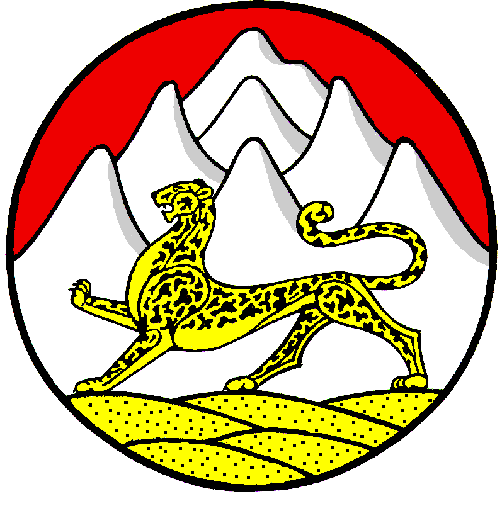 Российская ФедерацияРеспубликаСеверная Осетия – АланияАдминистрация Михайловского сельского поселения Пригородного района 